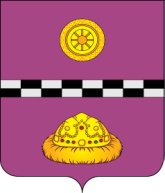 ПОСТАНОВЛЕНИЕот 5 августа 2014г.                                                                                        №646 Об  определении единой теплоснабжающей организации в Княжпогостском районеВ соответствии  с Федеральным законом от 27 июля 2010 года №190-ФЗ «О теплоснабжении», постановлением Правительства Российской Федерации от 8 августа 2012 года №808 «Об организации теплоснабжения в Российской Федерации и о внесении изменений в некоторые акты Правительства Российской Федерации»ПОСТАНОВЛЯЮ:Определить единой теплоснабжающей организацией на территорииКняжпогостского района ООО «ТеплоВодоканал».Руководитель администрации                                                             В.И. Ивочкин